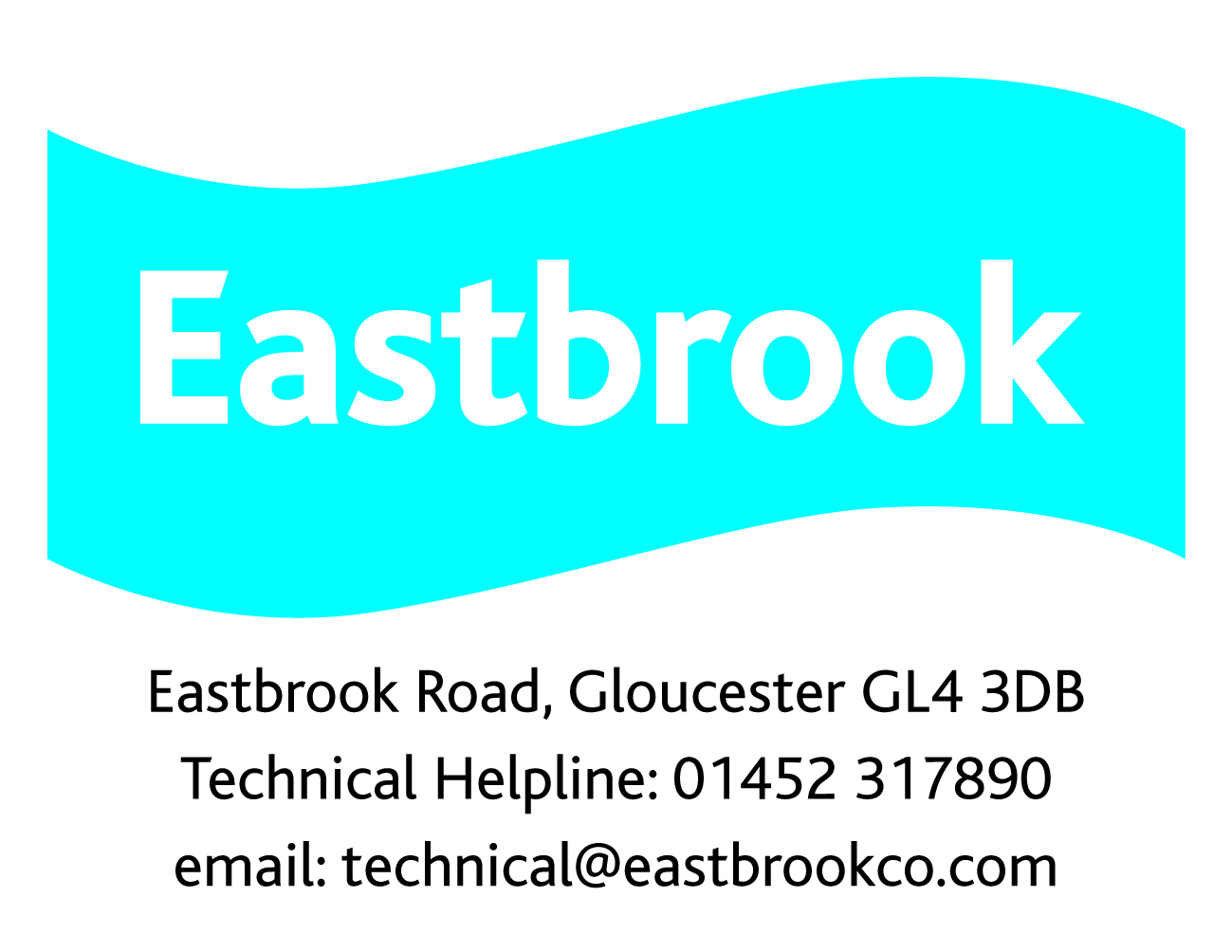 Fitting InstructionsPosition wall fixing bracket in location, mark wall with a pencil for centre points.  Remove wall fixing bracket. Drill holes into wall and insert rawl plug.Place wall fixing bracket over drilled holes and using the screw provided attach to wall.Place the base of the arm of the product over wall fixing bracket and tighten the grub screw, ensuring it is at the bottom of the arm base.If it is a double arm fitting then complete 1 – 3 again for the second arm.Complete fixing i.e. insert spindle roll holder between the two arms.Cleaning and care: Just wipe dry to a polished state with a soft dry duster. Do not use any cleaning agents or chemicals.